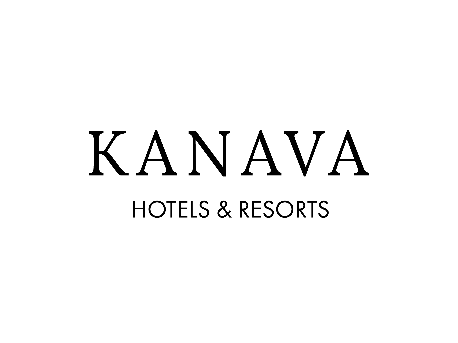 Η Kanava Hotels & Resorts δημιουργήθηκε το 1989 και σήμερα απασχολεί  πάνω από 300 εργαζόμενους διαθέτοντας και διευθύνοντας τα εξής ξενοδοχεία και πολυτελείς Βίλλες στα νησιά της Σαντορίνης και της Πάρου:Vedema Resort, μέλος της αλυσίδας Luxury Collection της Marriott International IncMystique Hotel, μέλος της αλυσίδας Luxury Collection της Marriott International IncIstoria Hotel, μέλος της αλυσίδας Design Hotels της Marriott International Inc Parilio Hotel, μέλος της αλυσίδας Design Hotels της Marriott International IncAcron Villas, μέλος της αλυσίδας Marriott Homes & VillasCosme Resort, μέλος της αλυσίδας Luxury Collection της Marriott International IncHommage Villa Collection, μέλος της αλυσίδας Marriott Homes & VillasΑναζητούμε ένα άτομο για πρακτική άσκησηΤόπος: Γλυφάδα, Λαοδίκης 22, Κεντρικά Γραφεία.Τμήμα: Κρατήσεων (Reservations)Αρμοδιότητες:Διαχείριση κρατήσεωνΛειτουργία ξενοδοχειακών προγραμμάτων (PMS)Εφαρμογή διαδικασιών Marriott InternationalΕπιθυμητά προσόντα:Αγγλικά (καλή γνώση)Η/Υ (καλή γνώση MS Office, ικανότητα εκμάθησης προγραμμάτων)Έναρξη Πρακτικής: άμεσαΠαρακαλούνται οι ενδιαφερόμενοι να αποστείλουν το βιογραφικό τους στο career@kanavahotels.com με την ένδειξη «Πρακτική Άσκηση – Reservations».Τηλέφωνο επικοινωνίας 210 899 3790 (ext 5) 